This award is given annually to a member of the Rotary Club whose efforts in their profession, the community, and our club reflect the 4-way test and the mission of Rotary, exemplified by the SERVICE ABOVE SELF. The award will be presented annually at the last club meeting in June or first club meeting in July of each year.NOMINATION FormName of nominee:	_________________________	Home/cell phone: ___________________Business address:	_________________________	Work phone: _______________________City:	___________________________________	State: ____  	Zip Code: ________________Reason for Nomination: _______________________________________________________________________________________________________________________________________________________________________________________________________________________________________Specific accomplishments/contributions: ____________________________________________________________________________________________________________________________________________________________________________________________________________________________________________________________________________________________________________________Nominator’s Name:Date:Please turn in application to Ed Marek by May 25th, 2017Award will be presented at the transition club meeting 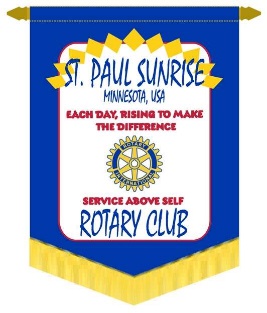 Rotary Club of Saint Paul SunriseJerry FleckService Above Self Award